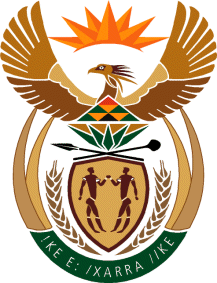 MINISTRY OF DEFENCE & MILITARY VETERANSNATIONAL ASSEMBLYQUESTION FOR WRITTEN REPLY919.	Mr N P Khoza (EFF) to ask the Minister of Defence and Military Veterans:(1)	Has she earned any additional income from businesses, in particular businesses doing work for the Government, since her appointment as Minister; if so, (a) when, (b) how much did she earn, (c) from which businesses and (d) for what work;(2)	whether her (a) spouse, (b) children and (c) close family earned income from businesses, in particular businesses doing work for the Government, through her appointment as Minister; if so, in respect of each case, (i) when, (ii) how much did each earn, (iii) from which businesses and (iv) for what work?										NW1045EREPLY:I file a declaration of interests every year with Parliament and the public part of this declaration can be viewed in Parliament